ПОЛОЖЕНИЕ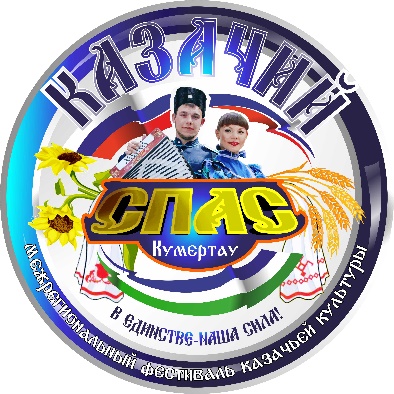 IX Межрегионального фестиваля казачьей культуры «КАЗАЧИЙ СПАС»ОБЩИЕ ПОЛОЖЕНИЯМежрегиональный фестиваль казачьей культуры «КАЗАЧИЙ СПАС» (далее – Фестиваль) является ежегодным проектом и проводится с 2015 года на различных площадках городского округа город Кумертау Республики Башкортостан.В 2023 году Фестиваль будет проходить с 23 по 24 сентября.Миссией Фестиваля является возрождение, сохранение и развитие локальных культурных традиций российского казачества, популяризация традиционной казачьей культуры и быта казаков среди населения Республики Башкортостан, воспитание на их основе подрастающего поколения, пропаганда здорового образа жизни молодежи, популяризация военно-прикладных и технических видов спорта, проверка уровня подготовленности юношей к службе в Вооруженных Силах Российской Федерации, развитие межрегионального культурного сотрудничества.Учредители и организаторы ФестиваляМинистерство культуры Республики Башкортостан;Государственное бюджетное учреждение культуры Республики Башкортостан «Республиканский центр народного творчества»;Администрация городского округа город Кумертау Республики Башкортостан;Муниципальное казенное учреждение «Управление культуры» городского округа город Кумерату Республики Башкортостан;Муниципальное автономное учреждение «Концертно-театральное объединение» городского округа город Кумерату Республики Башкортостан.Партнеры ФестиваляГосударственное автономное учреждение Центр гуманитарных исследований Министерства культуры Республики Башкортостан;Башкирский институт технологий и управления (филиал) федерального государственного бюджетного образовательного учреждения высшего образования «Московский государственный университет технологий и управления имени К.Г. Разумовского (Первый казачий университет)»;Салаватская епархия Башкортостанской митрополии русской православной церкви Московского патриархата; Кумертауский отдел Региональной общественной организации «Бельское казачье объединение».Общее руководство Фестивалем, его организацию и проведение осуществляет организационный комитет, в состав которого входят представители учредителей и партнеров Фестиваля.Оргкомитет оставляет за собой исключительное право корректировать условия проведения Фестиваля, включать в программу Фестиваля дополнительные мероприятия.ЦЕЛИ И ЗАДАЧИ ФЕСТИВАЛЯЦелью Фестиваля является создание единой и эффективной площадки для диалога, объединения, обмена опытом, развития сотрудничества между общественными объединениями, отделениями казаков Республики Башкортостан и близлежащих регионов Российской Федерации в различных направлениях: изучение истории России, воспитания патриотизма и сохранения традиционных ценностей, популяризации казачьей культуры, пропаганды здорового образа жизни.Задачи:возрождение традиций казачьих культурно-состязательных массовых мероприятий;выявление и поддержка творческих коллективов и исполнителей, пропагандирующих традиции казаков;формирование преемственности на основе изучения многообразных традиций и форм проявления культуры казачества;духовно-нравственное и гражданско-патриотическое воспитание детей и молодежи;возрождение бытового уклада, обычаев, обрядов, песенного творчества казаков;укрепление и стимулирование межрегионального культурного сотрудничества через культурные обмены творческими коллективами;привлечение внимания общественных структур, СМИ, к проблемам культуры казачества;формирование единого культурного пространства России.Общая программа Фестиваля	Программа Фестиваля включает в себя несколько различных направлений:Деловая программа – круглый стол, занятия-практикумы по истории Отечества, пресс-конференция с почетными гостями;Открытый чемпионат по рубке шашкой «Казарла» (Приложение 2);Соревнования по военно-прикладным видам спорта – стрельба из пневматической винтовки, подтягивание на перекладине, разборка и сборка автомата, отжимание от пола, подъём гири, перетягивание каната, конкурс Атаманов (условия – п. 3.1);Конкурсная творческая программа – конкурсные выступления вокальных, фольклорных, хореографических коллективов и сольных исполнителей, исполнение казачьих обрядов, декоративно-прикладное искусство, мастер-классы по казачьей культуре, «круглые столы» для руководителей коллективов и членов жюри (условия – п. 3.2);Культурно-развлекательная программа для участников и гостей Фестиваля (по предварительной записи) - экскурсия по г. Кумертау, его окрестностям и достопримечательностям, посещение контактного парка авиационной техники «Вертолет», парка «Взлетный», ледового дворца «Сапсан Арена», детского технопарка «Квантолаб», тематические киносеансы, игровая диско-программа для детей. 	Участники имеют право выступить как в одном, так и нескольких (всех) направлениях, которые следует отметить в заявке.УСЛОВИЯ И ПОРЯДОК ПРОВЕДЕНИЯ ПРОГРАММ ФЕСТИВАЛЯ3.1. Соревнования по военно-прикладным видам спортаК участию приглашаются команды юношей в составе 5 (пяти) человек (4 юноши +1 девочка) допризывной подготовки (+1 представитель).	Программа соревнований:- Стрельба из пневматической винтовки из положения стоя, расстояние , 6 выстрелов по мишени (3 пробных, 3 зачетных) – соревнования лично-командные, участвуют 5 человек;- Подтягивание на перекладине – соревнования лично-командные, участвуют 4 юношей;- Разборка и сборка АК-74 – соревнования лично-командные, участвуют 5 человек; - Подъем гири  (рывок) – соревнования лично-командные, одной рукой 3 мин. с одной сменой, участвуют 4 юношей;- Отжимание от пола, время 3 мин., участвует 1 девочка;- Перетягивание каната, участвует вся команда;- Конкурс Атаманов (стрельба) - соревнования личные.	Дополнительная информация:На Фестиваль необходимо прибыть с оригиналом заявки (приложение1).Каждый участник должен иметь при себе документ, удостоверяющий личность (ксерокопию), справку о состоянии здоровья, справку об инфекциях со сроком выдачи не более чем за 3 дня до начала соревнований. При отсутствии справок и документов, удостоверяющих личность участников, команда не допускается к участию в Фестивале.Любые претензии от команд, чьи руководители не присутствовали на организационном совещании, организаторами соревнований не принимаются и не рассматриваются.Определение и награждение победителей:Определение победителей Фестиваля в личном и командном первенстве осуществляет судейская коллегия. В личном первенстве победитель определяется по итогам 5 видов программы по наименьшей сумме мест участника соревнований. В конкурсе Атаманов определяются призёры, результаты идут в общекомандный зачёт.Победитель в командном первенстве определяется по наименьшей сумме мест занятых командой на всех этапам соревнований. При равном количестве очков при определении победителей в общекомандном первенстве по всем видам программы лучшее место занимает команда, у которой больше 1,2, 3 и т.д. мест. Участники команды, занявшие 1, 2, 3 место в личном первенстве по 5 видам программы, награждаются грамотой и медалью. Атаманы, занявшие 1, 2, 3 место в личном первенстве, награждаются грамотой и медалью.Команды, занявшие 1, 2, 3 место, награждаются грамотами, медалями и кубком.Место проведения: площадка МБОУ СОШ №6.Ответственный за спортивное направление Фестиваля – Малахов Александр Иванович, контактный телефон: +7 927 087-93-223.2. Конкурсная творческая программаК участию приглашаются самодеятельные (и профессиональные) вокальные, фольклорные, хореографические коллективы и сольные исполнители без ограничения возраста, пропагандирующие своим творчеством лучшие традиции песенной и танцевальной русской, казачьей культуры.3.2.1. ВОКАЛЬНОЕ ИСКУССТВО (соло, коллектив; дети, взрослые)Взрослые и детские вокальные коллективы, отдельные сольные исполнители готовят:- либо две разнохарактерные, традиционные, народные казачьи песни; - либо 1) народная казачья песня и 2) современная композиторская песня, посвященная воинской славе российского казачества.Конкурсные произведения могут быть исполнены в сопровождении фонограммы-минус либо «живого» музыкального аккомпанемента. Приветствуется исполнение одного из конкурсных произведений без сопровождения – «a-capella». Допускается: прописанный бэк-вокал для вокалистов (соло).Не допускается: прописанный бэк-вокал для ансамблей;- DOUBLE-трек (инструментальное или голосовое дублирование основной партии) для всех исполнителей;- выступление вокалистов в конкурсной программе под фонограмму «плюс».Критерии оценки:- исполнительский уровень – чистота звучания, опора звука, строй ансамбля, дикция и т.п;-исполнение специфики казачьих произведений – распевов, дисканта, многоголосия, запева и т.п.;- артистизм, выразительность в раскрытии образа произведения;- качество и оригинальность аранжировки, музыкального сопровождения;- соответствие сценического костюма.3.2.2. ХОРЕОГРАФИЧЕСКОЕ ИСКУССТВО (соло, коллектив; дети, взрослые)Участники данной номинации также представляют по 2 конкурсных номера: - либо два казачьих танца;- либо один - казачий, второй – любой народный.Критерии оценки: -исполнительское мастерство, техника исполнения движений, композиционное построение номера;- отражение специфики казачьего танца;-соответствие репертуара возрастным особенностям исполнителей;-сценическая культура, артистизм, оригинальность, раскрытие художественного образа.3.2.3. КАЗАЧЬИ ОБРЯДЫ (коллектив; дети, взрослые)В конкурсе принимают участие творческие коллективы, демонстрирующие через театрализованное действие традиционные семейно-бытовые, календарные и воинские обряды казаков. Показ обряда должен сочетать в себе и обрядовые элементы, и музыкальный, танцевальный, инструментальный и устно-поэтический фольклор (легенды, пословицы, поговорки), что является определяющим фактором этнографической ценности обряда. Для художественно-сценического оформления представленной программы необходимо использовать предметы старинного народного быта, дополняющие художественно-эстетическое восприятие обряда, эпохи.Все действия и музыкальное сопровождение в обряде должно проходить только в «живом» исполнении. Использование фонограмм допускается только при необходимости осуществления режиссерских замыслов: в прологе, при переходе от одной мизансцены к другой, оформления звуками живой природы (пение птиц, шум дождя и т. д), финале и т.д.Временной объем программы – не более 15 минут.Критерии оценки:- достоверность и значимость обряда, его изученность и наполненность традициями; самобытность, принадлежность к своей местности;- художественный уровень его воплощения на сцене - оригинальность художественных приемов режиссуры, драматургии, сценографии; органичное вплетение в канву представления музыкального, танцевального, устно-поэтического фольклора, ярко характеризующего этнические особенности народа;- широта охвата национального быта в сценическом решении обряда, использование национальных костюмов, атрибутов и предметов бытового уклада, отражающих эпоху;- мастерство освоения фольклорно-этнографического материала и уровень сценического перевоплощения участников.3.2.4. ДЕКОРАТИВНО-ПРИКЛАДНОЕ И ИЗОБРАЗИТЕЛЬНОЕ ИСКУССТВОКонкурс проходит по представленным фотографиям работ.Номинации конкурса:  декоративные живопись и графика, текстиль            (вышивка (не по готовым схемам!), ткачество, лоскутная техника, вязание, плетение, макраме, гобелен, фильцевание, войлок,  коллаж, и др.), роспись,    лозоплетение, объемно-пространственные композиции (кукольное искусство, скульптура, керамика, объемные произведения (глина, пластилин, бумага, гипс и пр.)) Количество номинаций может быть увеличено в зависимости от количества и уровня предоставленных работ. Не допускаются к конкурсу изделия с использованием продуктов питания (макароны, крупа). При отборе экспонатов на выставку учитываются уникальность, самобытность и художественный уровень работ.Минимум одна из работ должна отражать тематику казачества. На экспонатах должны быть указаны название, фамилия, имя, отчество, место жительства и возраст автора, размер экспоната в сантиметрах, мобильный телефон или электронный адрес. Фотография должна быть выполнена в цвете и в профиль (если это необходимо, для объемных работ), без искажения изображения.  Допускается видео обзор не более 30 секунд.По итогам просмотра конкурсных произведений, жюри присуждает звания Лауреатов 1,2, 3 степени и Дипломантов 1, 2, 3 степени в каждой из номинаций:- солисты младшей группы (до 15 лет);- солисты средней группы (16-35 лет);- солисты старшей группы (от 36 лет);- солисты-профессионалы;- вокальные коллективы младшей группы (до 15 лет);- вокальные коллективы средней группы (16-35 лет);- вокальные коллективы старшей группы (от 36 лет);- профессиональные коллективы;- детские хореографические коллективы (до 14 лет);- взрослые хореографические коллективы;-детские фольклорные коллективы (до 14 лет);-взрослые фольклорные коллективы;- детские работы ДПИ (до 14 лет),- взрослые работы ДПИ.Несоответствие возрастной группе может составлять не более 30% от общего количества участников в коллективе.Особо отличившемуся коллективу присуждается Гран-при Фестиваля.Место проведения: концертный зал Дворца культуры «Угольщиков»         (г. Кумертау, ул. 40 лет Победы, 1).ФИНАНСИРОВАНИЕ ФЕСТИВАЛЯФестиваль проводится за счёт средств организаторов, спонсоров и организационных взносов участников.Транспортные расходы, проживание и питание участников Фестиваля осуществляется за счет направляющей стороны.	Проживание: в гостинице «Кумертау» (http://hotelkumertau.ru), «Гостевом доме» АО КумАПП ( https://vk.com/id280503234?w=wall280503234_839%2Fall).Организационный взнос за одну заявку составляет: для солистов – 1000 рублей; для коллективов – 3000 рублей. ДПИ-500 рублей.Реквизиты для оплаты оргвзноса: МАУ «Концертно-театральное объединение» ГО г.Кумертау РБ ИНН 0262007268/КПП 026201001 РБ г.Кумертау ул. 40 лет Победы, 1 ОГРН 1020201811871ОКТМО 80723000 (80723000001) Банковские реквизиты: УФК по Республике Башкортостан (ФУ Администрации ГО г.Кумертау РБ МАУ «КТО» л/с 30160080080)ОТДЕЛЕНИЕ-НБ РЕСПУБЛИКА БАШКОРТОСТАН БАНКА РОССИИ//УФК по Республике Башкортостан г. УфаБИК 018073401ЕКС 40102810045370000067КС   03234643807230000100 (*расчетный счет)КБК 75600000000000000131 за услуги5. ОРГАНИЗАЦИОННЫЕ МОМЕНТЫ ФЕСТИВАЛЯ6. Адреса оргкомитета.Для участия в конкурсной программе Фестиваля необходимо до 15 сентября 2023 года предоставить на электронную почту kspas_kumertau@mail.ru следующие материалы: - заполненную заявку на участие в Фестивале (Приложение № 1);- копию квитанции об оплате оргвзноса, согласно п. 5 настоящего Положения.Результаты Фестиваля в каждой номинации и возрастной группе будут объявлены на церемонии награждения Гала-концерта фестиваля, в группе ВКонтакте «Межрегиональный фестиваль «Казачий спас». Страница в социальных сетях: https://vk.com/club170964735Приветствуется сувенирная продукция с символикой субъекта или района для обмена с другими командами. Информацию о порядке и времени проведения Фестиваля можно получить по телефону 8(34761)4-10-05 или 8-927-947-88-07.Приложение № 1ЗАЯВКА на участие в IX Межрегиональном фестивале-конкурсе казачьей культуры «КАЗАЧИЙ СПАС»_______________________________________________________________________________________Участники с правилами Фестиваля ознакомлены, предсоревновательную подготовку и инструктаж по мерам технике безопасности прошли.За техническую подготовку и все возможные травмы участников несет ответственность представитель/тренер команды паспорт серия __________ №__________ кем и когда выдан ____________________________________Представитель команды ________________________/подпись/_____________________Контактный телефон ______________________________Руководитель организации _____________________/ подпись/______________________Дата «___» ________________2023 г.№ п/пНаименование субъекта РФ, городНоминацияФИО участника (название коллектива)Почтовый адрес, с указанием индекса, контактный телефон, e-mailКоличественный состав (мужчин, женщин), включая водителей)/Возраст участниковОрганизация, представляющая участникаФИО руководителя коллективаПрограмма выступления на конкурсеФИО руководителя коллектива Медицинский допускI Конкурсная творческая программаI Конкурсная творческая программаI Конкурсная творческая программаI Конкурсная творческая программаI Конкурсная творческая программаI Конкурсная творческая программаI Конкурсная творческая программаI Конкурсная творческая программаI Конкурсная творческая программаI Конкурсная творческая программаI Конкурсная творческая программаII Конкурсная спортивная программаII Конкурсная спортивная программаII Конкурсная спортивная программаII Конкурсная спортивная программаII Конкурсная спортивная программаII Конкурсная спортивная программаII Конкурсная спортивная программаII Конкурсная спортивная программаII Конкурсная спортивная программаII Конкурсная спортивная программаII Конкурсная спортивная программаIII Деловая программаIII Деловая программаIII Деловая программаIII Деловая программаIII Деловая программаIII Деловая программаIII Деловая программаIII Деловая программаIII Деловая программаIII Деловая программаIII Деловая программа